Practice reading and writing your words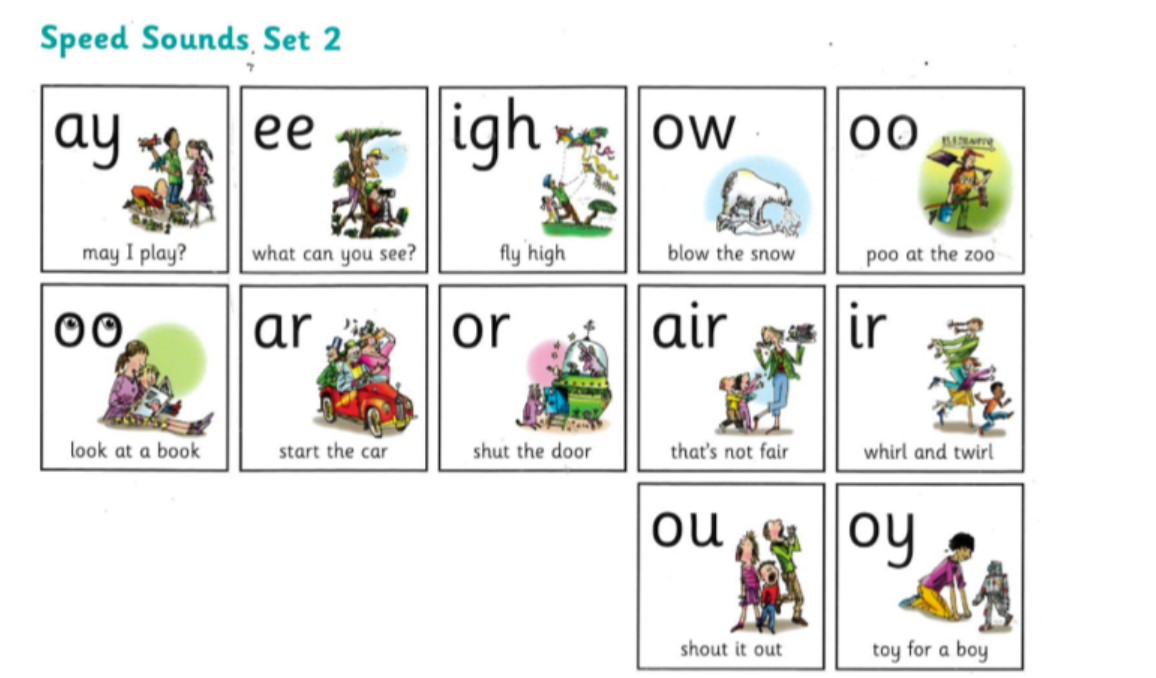 ar   “ start the car “Look			Say				Cover  		Write 		Check 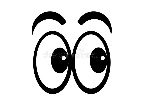 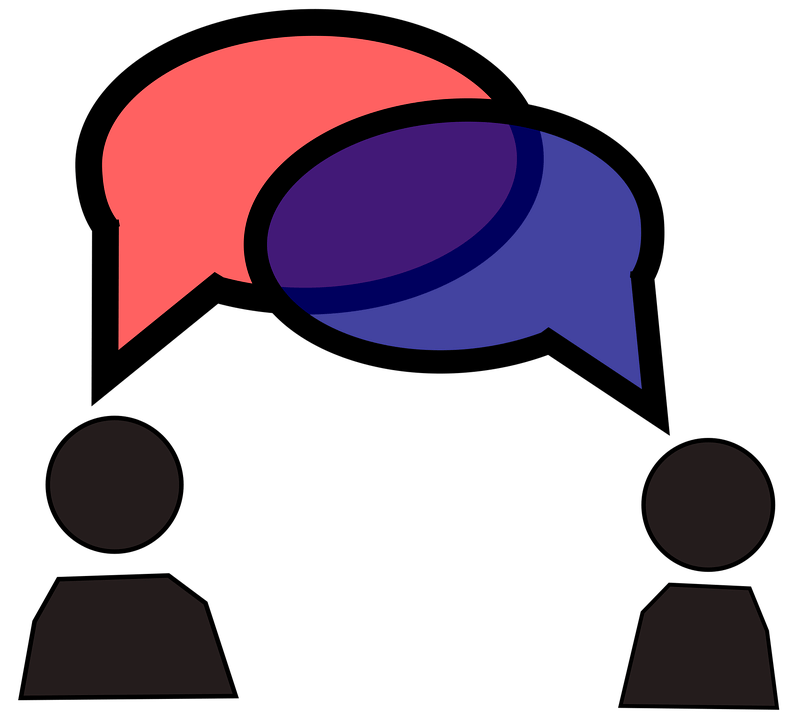 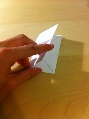 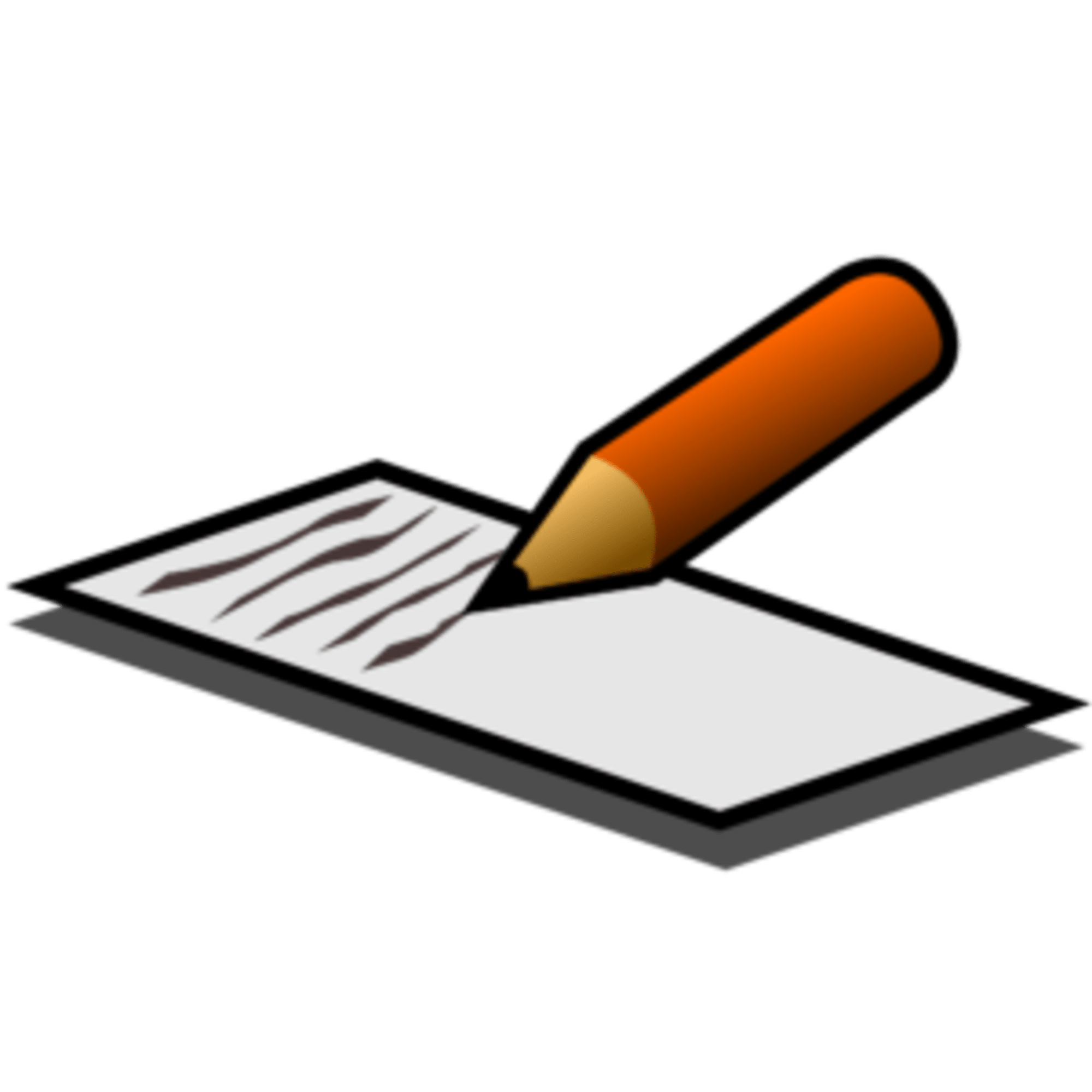 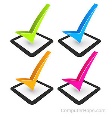 WordFridayMondayTuesdayWednesdayThursdaycarstarstartcartpartartsaidmybe